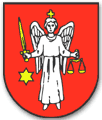 Jedálny lístok na 3. týždeň16.1. – 20.1.2017Pondelok 16. január 2017 Rascová polievka s vajcom 3,9Námornícke bravčové mäso, ryža 1,3Zapekané kuracie prsia s karfiolom, syrom a smotanou, šalát 3,7Utorok 17. január 2017Kalerábová polievka 1Údené varené, dusená kyslá kapusta, knedľa 1,3,7Rizoto s bravčovým mäsom, syr, uhorka 7Streda 18. január 2017Hovädzí vývar s krupicovými knedličkami 1,3,9Vyprážaný bravčový rezeň, pečené zemiaky s cibuľou a slaninou, šalát 1,3,7Granadír marš, kyslá uhorka 1,3Štvrtok 19. január 2017Gulášová polievka, pečivo 1,3,7Hamburské bravčové stehno, cestovina 1,3,7Pečené mäsové guľky, paradajková omáčka, varené zemiaky 1,3Piatok 20. január 2017 Polievka cesnaková krémová, krutóny 1,3,7,9Pečené kuracie stehno s kyslou kapustou a smotanou, varené zemiaky 7Marhuľovo-čerešňový báleš s maslovou posýpkou 1,3,7Je možné objednať si polievku za 0,70 €!Alergény: 1-lepok, 2- kôrovce, 3- vajcia, 4- ryby, 5- arašidy, 6- sója, 7- mlieko, 8- orechy, mandle, 9- zeler, 10- horčica, 11- sezamové semenáTel. číslo kuchyňa: 033 55 92 440, www.jaslovske-bohunice.skAk Vám dodáme iné jedlo, než ste si objednali, je to z dôvodu nízkeho počtu objednávok. Ďakujeme za pochopenie.